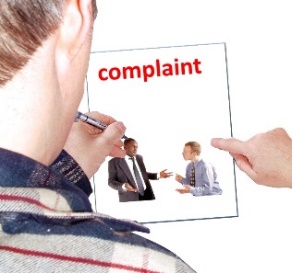 This fact sheet is about:School Complaints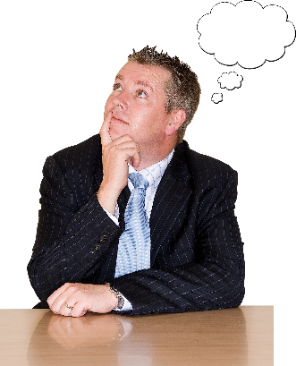 What do you do before you contact the Ombudsman?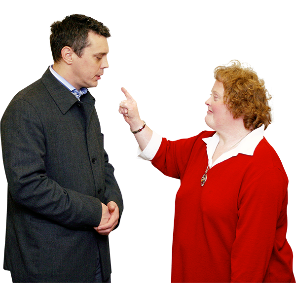 Complain to the school governing body.If you are not happy with what the school did with your complaint, complain to the Council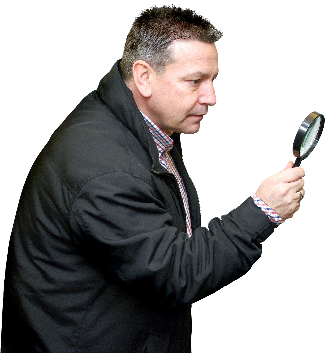 What can the Ombudsman do?      We can look at: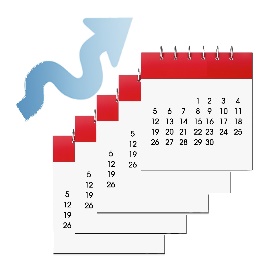 How the Council has dealt with your complaint about the school.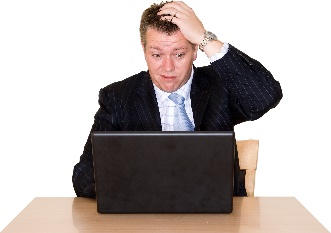 What can’t the Ombudsman do? We cannot do anything about: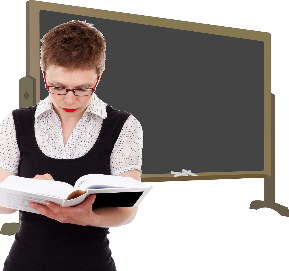 what a school teaches.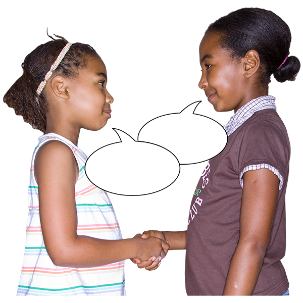 how a school gets the children to behave.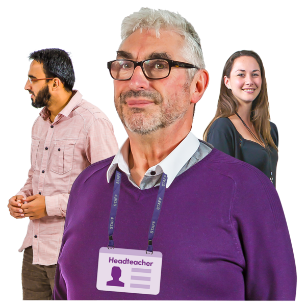 how teachers behave.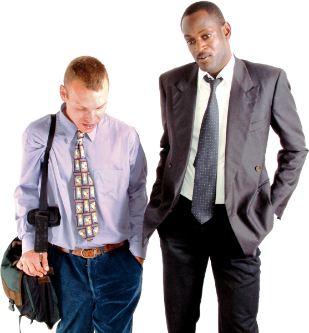 how a school is run.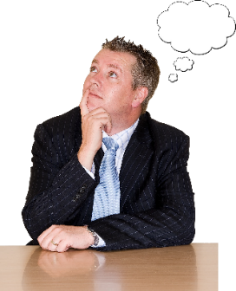 Things to think aboutThe Ombudsman can tell the Council or housing association what we think it should do if we think it has done something wrong.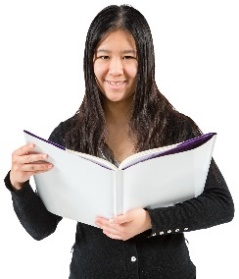 More information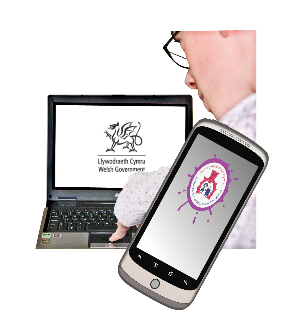 There is useful information from the     Welsh Government at:http://wales.gov.uk/docs/dcells/publications/121002complaintsschoolsen.pdf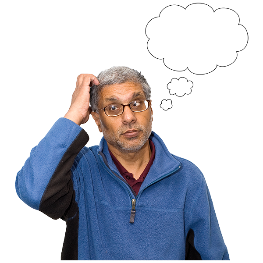 If you are still not sure if the Ombudsman can help, contact us.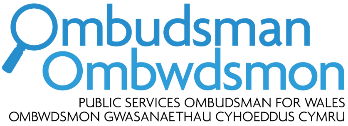 How to contact the Ombudsman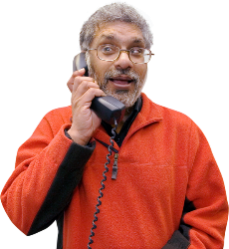 0300 790 0203ask@ombudsman.waleswww.ombudsman.wales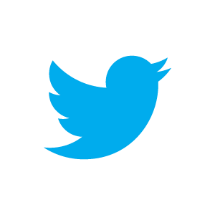 @OmbudsmanWales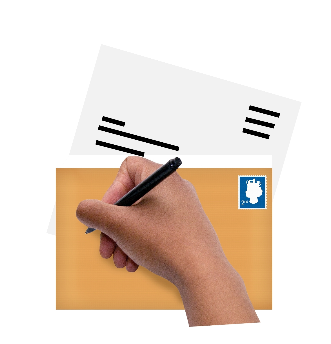 The Public Services Ombudsman for Wales1 Ffordd yr Hen GaePencoedCF35 5LJ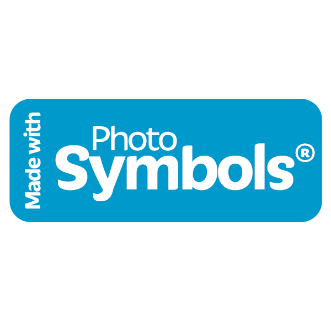 This easy read leaflet was prepared by Barod CIC using Photosymbols.